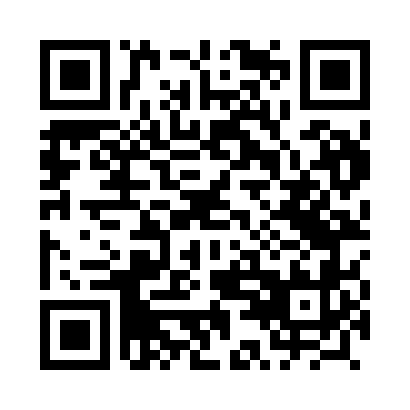 Prayer times for Dyminek, PolandWed 1 May 2024 - Fri 31 May 2024High Latitude Method: Angle Based RulePrayer Calculation Method: Muslim World LeagueAsar Calculation Method: HanafiPrayer times provided by https://www.salahtimes.comDateDayFajrSunriseDhuhrAsrMaghribIsha1Wed2:365:1612:505:598:2410:552Thu2:365:1412:496:008:2610:553Fri2:355:1212:496:028:2810:564Sat2:345:1012:496:038:2910:575Sun2:335:0812:496:048:3110:586Mon2:325:0612:496:058:3310:587Tue2:315:0412:496:068:3510:598Wed2:315:0212:496:078:3711:009Thu2:305:0012:496:088:3811:0110Fri2:294:5912:496:098:4011:0111Sat2:284:5712:496:108:4211:0212Sun2:284:5512:496:118:4311:0313Mon2:274:5312:496:128:4511:0414Tue2:264:5212:496:138:4711:0415Wed2:264:5012:496:148:4911:0516Thu2:254:4812:496:158:5011:0617Fri2:244:4712:496:168:5211:0618Sat2:244:4512:496:178:5311:0719Sun2:234:4412:496:188:5511:0820Mon2:234:4212:496:198:5711:0921Tue2:224:4112:496:208:5811:0922Wed2:224:4012:496:209:0011:1023Thu2:214:3812:496:219:0111:1124Fri2:214:3712:496:229:0311:1125Sat2:204:3612:496:239:0411:1226Sun2:204:3412:506:249:0511:1327Mon2:194:3312:506:259:0711:1328Tue2:194:3212:506:259:0811:1429Wed2:194:3112:506:269:0911:1530Thu2:184:3012:506:279:1111:1531Fri2:184:2912:506:289:1211:16